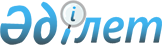 Об утверждении перечня субсидируемых видов средств защиты растений и норм субсидий на 1 единицу (литр, килограмм)
					
			Утративший силу
			
			
		
					Постановление акимата Акмолинской области от 12 июля 2017 года № А-7/306. Зарегистрировано Департаментом юстиции Акмолинской области 20 июля 2017 года № 6025. Утратило силу постановлением акимата Акмолинской области от 17 июля 2019 года № А-8/331
      Сноска. Утратило силу постановлением акимата Акмолинской области от 17.07.2019 № А-8/331 (вводится в действие со дня официального опубликования).

      Примечание РЦПИ.

      В тексте документа сохранена пунктуация и орфография оригинала.
      В соответствии с приказом Министра сельского хозяйства Республики Казахстан от 5 мая 2016 года № 204 "Об утверждении Правил субсидирования стоимости гербицидов, биоагентов (энтомофагов) и биопрепаратов, предназначенных для обработки сельскохозяйственных культур в целях защиты растений" (зарегистрирован в Реестре государственной регистрации нормативных правовых актов № 13717), акимат Акмолинской области ПОСТАНОВЛЯЕТ:
      1. Утвердить перечень субсидируемых видов средств защиты растений и нормы субсидий на 1 единицу (литр, килограмм), согласно приложению к настоящему постановлению.
      2. Признать утратившим силу постановление акимата Акмолинской области "Об утверждении перечня субсидируемых видов гербицидов и предельных норм субсидий на 1 единицу (литр, килограмм) гербицидов" от 22 июля 2016 года № А-9/371 (зарегистрировано в Реестре государственной регистрации нормативных правовых актов № 5479, опубликовано 3 августа 2016 года в информационно-правовой системе "Әділет").
      3. Контроль за исполнением настоящего постановления возложить на заместителя акима Акмолинской области Каппеля Е.Я.
      4. Настоящее постановление вступает в силу со дня государственной регистрации в Департаменте юстиции Акмолинской области и вводится в действие со дня официального опубликования. Перечень субсидируемых видов средств защиты растений и норм субсидий на 1 единицу (литр, килограмм)
      Сноска. Приложение – в редакции постановления акимата Акмолинской области от 25.07.2018 № А-8/331 (вводится в действие со дня официального опубликования).
      Расшифровка аббревиатур:
      г/л - грамм/литр
      г/кг - грамм/килограмм
					© 2012. РГП на ПХВ «Институт законодательства и правовой информации Республики Казахстан» Министерства юстиции Республики Казахстан
				
      Аким Акмолинской
области

М.Мурзалин
Приложение
к постановлению акимата
Акмолинской области
от "12"июля 2017 года
№ А-7/306
№ п/п
Действующее вещество и группа гербицидов
Норма субсидий гербицида (аналога), тенге
МЦПА кислоты, 500 г/л в виде диметиламинной, калиевой и натриевой солей
МЦПА кислоты, 500 г/л в виде диметиламинной, калиевой и натриевой солей
МЦПА кислоты, 500 г/л в виде диметиламинной, калиевой и натриевой солей
1.
ГЕРБИТОКС, водорастворимый концентрат
1 114,05
2,4-Д + оксим дикамбы
2,4-Д + оксим дикамбы
2,4-Д + оксим дикамбы
2.
ЧИСТАЛАН, 40% концентрат эмульсии
682,92
2,4-Д диметиламинная соль, 344 г/л + дикамба, 120 г/л
2,4-Д диметиламинная соль, 344 г/л + дикамба, 120 г/л
2,4-Д диметиламинная соль, 344 г/л + дикамба, 120 г/л
3.
ДИАМАКС водный раствор
1 407,00
2,4-Д диметиламинная соль, 357 г/л + дикамба, 124 г/л
2,4-Д диметиламинная соль, 357 г/л + дикамба, 124 г/л
2,4-Д диметиламинная соль, 357 г/л + дикамба, 124 г/л
4.
СТРИГ ЭКСТРА 480, водный раствор
997,50
2,4-Д диметиламинная соль, 720 г/л
2,4-Д диметиламинная соль, 720 г/л
2,4-Д диметиламинная соль, 720 г/л
5.
ВАЛСАМИН, 72% водный раствор
525,00
6.
ГРЕЙН ЭКСТРА 2,4-Д, водный раствор
525,00
7.
ДИАМИН, 72% водный раствор
525,00
8.
СТРИГ, 72 % водный раствор
525,00
2,4-Д диметиламинная соль, 860 г/л
2,4-Д диметиламинная соль, 860 г/л
2,4-Д диметиламинная соль, 860 г/л
9.
ПРОГРЕСС 860, водный раствор
875,00
2,4-Д диметиламинная соль, 960 г/кг
2,4-Д диметиламинная соль, 960 г/кг
2,4-Д диметиламинная соль, 960 г/кг
10.
КЛИНСПРЕЙ ЭКСТРА, водорастворимые гранулы
1 190,00
2,4-Д кислота в виде малолетучих эфиров, 500 г/л
2,4-Д кислота в виде малолетучих эфиров, 500 г/л
2,4-Д кислота в виде малолетучих эфиров, 500 г/л
11.
ЭФИРАМ, концентрат эмульсии
1 120,00
2,4-Д кислота в виде сложного 2-этилгексилового эфира, 300 г/л + флорасулам, 5,35 г/л
2,4-Д кислота в виде сложного 2-этилгексилового эфира, 300 г/л + флорасулам, 5,35 г/л
2,4-Д кислота в виде сложного 2-этилгексилового эфира, 300 г/л + флорасулам, 5,35 г/л
12.
АССОЛЮТА, масляный концентрат
1 732,50
2,4-Д кислота в виде сложного 2-этилгексилового эфира, 410 г/л + клопиралид, 40 г/л
2,4-Д кислота в виде сложного 2-этилгексилового эфира, 410 г/л + клопиралид, 40 г/л
2,4-Д кислота в виде сложного 2-этилгексилового эфира, 410 г/л + клопиралид, 40 г/л
13.
КЛОПЭФИР, концентрат эмульсии
1 207,50
2,4-Д кислота в виде сложного 2-этилгексилового эфира, 410 г/л + флорасулам, 7,4 г/л
2,4-Д кислота в виде сложного 2-этилгексилового эфира, 410 г/л + флорасулам, 7,4 г/л
2,4-Д кислота в виде сложного 2-этилгексилового эфира, 410 г/л + флорасулам, 7,4 г/л
14.
БАЛЕРИНА, суспензионная эмульсия
875,00
15.
ДИСКАТОР, концентрат эмульсии
875,00
16.
ЭФИР ПРЕМИУМ, суспензионная эмульсия
875,00
17.
ЭЛАНТ ЭКСТРА концентрат эмульсии
875,00
2,4-Д кислота в виде смеси аминных солей, 550 г/л
2,4-Д кислота в виде смеси аминных солей, 550 г/л
2,4-Д кислота в виде смеси аминных солей, 550 г/л
18.
АЙКОН ФОРТЕ, водный концентрат
1 200,50
2,4-Д кислота, 344 г/л + дикамба, 120 г/л
2,4-Д кислота, 344 г/л + дикамба, 120 г/л
2,4-Д кислота, 344 г/л + дикамба, 120 г/л
19.
ФЛЕКС ДУО, водный раствор
901,60
2-этилгексиловый эфир 2,4-Д кислоты, 300 г/л + флорасулам, 3,7 г/л
2-этилгексиловый эфир 2,4-Д кислоты, 300 г/л + флорасулам, 3,7 г/л
2-этилгексиловый эфир 2,4-Д кислоты, 300 г/л + флорасулам, 3,7 г/л
20.
ПРИМАДОННА, суспензионная эмульсия
1 172,50
2-этилгексиловый эфир 2,4-Д кислоты, 420 г/л + 2-этилгексиловый эфир дикамбы кислоты, 60 г/л
2-этилгексиловый эфир 2,4-Д кислоты, 420 г/л + 2-этилгексиловый эфир дикамбы кислоты, 60 г/л
2-этилгексиловый эфир 2,4-Д кислоты, 420 г/л + 2-этилгексиловый эфир дикамбы кислоты, 60 г/л
21.
ЭЛАНТ ПРЕМИУМ, концентрат эмульсии
1 113,00
2-этилгексиловый эфир 2,4-Д кислоты, 500 г/л
2-этилгексиловый эфир 2,4-Д кислоты, 500 г/л
2-этилгексиловый эфир 2,4-Д кислоты, 500 г/л
22.
ЗЕРНОМАКС, концентрат эмульсии
569,10
23.
ОКТАПОН ЭКСТРА, концентрат эмульсии
569,10
2-этилгексиловый эфир 2,4-Д кислоты, 564 г/л
2-этилгексиловый эфир 2,4-Д кислоты, 564 г/л
2-этилгексиловый эфир 2,4-Д кислоты, 564 г/л
24.
ЭЛАНТ, концентрат эмульсии
990,50
2-этилгексиловый эфир 2,4-Д кислоты, 564 г/л + метсульфурон-метил, 600 г/кг
2-этилгексиловый эфир 2,4-Д кислоты, 564 г/л + метсульфурон-метил, 600 г/кг
2-этилгексиловый эфир 2,4-Д кислоты, 564 г/л + метсульфурон-метил, 600 г/кг
25.
ЭЛАМЕТ, заводская бинарная упаковка
1 001,00
2-этилгексиловый эфир 2,4-Д кислоты, 564 г/л + триасульфурон, 750 г/кг
2-этилгексиловый эфир 2,4-Д кислоты, 564 г/л + триасульфурон, 750 г/кг
2-этилгексиловый эфир 2,4-Д кислоты, 564 г/л + триасульфурон, 750 г/кг
26.
БИАТЛОН, заводская бинарная упаковка
1 242,50
2-этилгексиловый эфир 2,4-Д кислоты, 600 г/л
2-этилгексиловый эфир 2,4-Д кислоты, 600 г/л
2-этилгексиловый эфир 2,4-Д кислоты, 600 г/л
27.
ГРОЗА, 60% концентрат эмульсии
901,25
28.
ЭСТЕТ, концентрат эмульсии
901,25
2-этилгексиловый эфир 2,4-Д кислоты, 720 г/л
2-этилгексиловый эфир 2,4-Д кислоты, 720 г/л
2-этилгексиловый эфир 2,4-Д кислоты, 720 г/л
29.
ГРЕЙН, концентрат эмульсии
945,00
30.
Д – АРМОН–Эфир, 72% концентрат эмульсии
945,00
2-этилгексиловый эфир 2,4-Д кислоты, 850 г/л
2-этилгексиловый эфир 2,4-Д кислоты, 850 г/л
2-этилгексиловый эфир 2,4-Д кислоты, 850 г/л
31.
РОБУСТО, концентрат эмульсии
819,00
32.
ТАУЭРСПРЕЙ, 85% концентрат эмульсии
819,00
33.
ЭСКАДРОН 70, концентрат эмульсии
819,00
34.
ЭСТЕРОН, концентрат эмульсии
819,00
35.
ЭФФЕКТ, концентрат эмульсии
819,00
2-этилгексиловый эфир 2,4-Д кислоты, 905 г/л
2-этилгексиловый эфир 2,4-Д кислоты, 905 г/л
2-этилгексиловый эфир 2,4-Д кислоты, 905 г/л
36.
ПРОГРЕСС, концентрат эмульсии
849,10
37.
РОБУСТО СУПЕР, концентрат эмульсии
849,10
38.
ЭСТЕРОН 600, концентрат эмульсии
849,10
39.
ЭФИР ЭКСТРА 905, концентрат эмульсии
849,10
2-этилгексиловый эфир 2,4-Д кислоты, 950 г/л
2-этилгексиловый эфир 2,4-Д кислоты, 950 г/л
2-этилгексиловый эфир 2,4-Д кислоты, 950 г/л
40.
ЗЕНИТ, концентрат коллоидного раствора
1 239,00
2-этилгексиловый эфир клопиралида, 500 г/л
2-этилгексиловый эфир клопиралида, 500 г/л
2-этилгексиловый эфир клопиралида, 500 г/л
41.
ЭЛЬФ, концентрат эмульсии
5 915,00
азимсульфурон, 500 г/кг
азимсульфурон, 500 г/кг
азимсульфурон, 500 г/кг
42.
ГУЛЛИВЕР, водно-диспергируемые гранулы
68 750,20
аминопиралид, 240 г/л
аминопиралид, 240 г/л
аминопиралид, 240 г/л
43.
ЛАНС, водный раствор
6 529,25
аминопиралид, 300 г/кг + флорасулам, 150 г/кг
аминопиралид, 300 г/кг + флорасулам, 150 г/кг
аминопиралид, 300 г/кг + флорасулам, 150 г/кг
44.
ЛАНЦЕЛОТ 450, водно-диспергируемые гранулы
17 723,65
аммонийная соль глифосата, 888 г/кг
аммонийная соль глифосата, 888 г/кг
аммонийная соль глифосата, 888 г/кг
45.
РИДОВЕР ЭКСТРА, водно-диспергируемые гранулы
1 239,00
ацетохлор, 900 г/л
ацетохлор, 900 г/л
ацетохлор, 900 г/л
46.
АЦЕТОХЛОР, концентрат эмульсии
1 645,00
бентазон 25% + МСРА натрий-калийная соль, 12,5%
бентазон 25% + МСРА натрий-калийная соль, 12,5%
бентазон 25% + МСРА натрий-калийная соль, 12,5%
47.
БАЗАГРАН М, 37% водный раствор
1 120,00
бентазон, 480 г/л
бентазон, 480 г/л
бентазон, 480 г/л
48.
БАЗАГРАН, 48% водный раствор
1 079,05
49.
КОРСАР, водорастворимый концентрат
1 079,05
бентазон, 480 г/л + имазамокс, 23 г/л
бентазон, 480 г/л + имазамокс, 23 г/л
бентазон, 480 г/л + имазамокс, 23 г/л
50.
ГРАНИТ СУПЕР, водорастворимый концентрат
2 142,00
бромоксинил, 100 г/л + 2,4-Д кислоты в виде сложного эфира, 500 г/л
бромоксинил, 100 г/л + 2,4-Д кислоты в виде сложного эфира, 500 г/л
бромоксинил, 100 г/л + 2,4-Д кислоты в виде сложного эфира, 500 г/л
51.
ПРОГРЕСС ФОРТЕ, концентрат эмульсии
2 107,00
галаксифоп-п-метил, 108 г/л
галаксифоп-п-метил, 108 г/л
галаксифоп-п-метил, 108 г/л
52.
ГАЛОКС СУПЕР 108, концентрат эмульсии
2 380,00
53.
ЗЕЛЛЕК СУПЕР, концентрат эмульсии
2 380,00
галоксифоп-п-метил, 104 г/л
галоксифоп-п-метил, 104 г/л
галоксифоп-п-метил, 104 г/л
54.
ГАЛАКТАЛТ, концентрат эмульсии
1 820,00
55.
ГУРОН, концентрат эмульсии
1 820,00
56.
РАМОН СУПЕР, концентрат эмульсии
1 820,00
галоксифоп-п-метил, 240 г/л
галоксифоп-п-метил, 240 г/л
галоксифоп-п-метил, 240 г/л
57.
ДЕЛИК 240, концентрат эмульсии
4 900,00
58.
ИМПУЛЬС ФОРТЕ, концентрат эмульсии
4 900,00
глифосат в виде изопропиламинной и калийной солей, 540 г/л
глифосат в виде изопропиламинной и калийной солей, 540 г/л
глифосат в виде изопропиламинной и калийной солей, 540 г/л
59.
КРЕДИТ ИКСТРИМ, водорастворимый концентрат
822,50
глифосат в виде изопропиламинной соли, 360 г/л
глифосат в виде изопропиламинной соли, 360 г/л
глифосат в виде изопропиламинной соли, 360 г/л
60.
ПАССАТ, водный раствор
812,00
глифосат в виде калиевой соли, 480 г/л
глифосат в виде калиевой соли, 480 г/л
глифосат в виде калиевой соли, 480 г/л
61.
ПАССАТ 480, водный раствор
815,85
глифосат в виде калийной соли, 450 г/л
глифосат в виде калийной соли, 450 г/л
глифосат в виде калийной соли, 450 г/л
62.
РАУНДАП МАКС ПЛЮС, водный раствор
1 015,00
глифосат в виде калийной соли, 500 г/л
глифосат в виде калийной соли, 500 г/л
глифосат в виде калийной соли, 500 г/л
63.
ТАЧДАУН 500, водный раствор
878,08
64.
УРАГАН ФОРТЕ 500, водный раствор
878,08
65.
ФАКЕЛ ЭКСТРА, водорастворимый концентрат
878,08
глифосат в виде калийной соли, 540 г/л
глифосат в виде калийной соли, 540 г/л
глифосат в виде калийной соли, 540 г/л
66.
СПРУТ ЭКСТРА, водный раствор
1 085,00
глифосат в виде калийной соли, 600 г/л
глифосат в виде калийной соли, 600 г/л
глифосат в виде калийной соли, 600 г/л
67.
РАП 600, водный раствор
1 400,00
глифосат кислоты, 500 г/л + дикват, 35 г/л
глифосат кислоты, 500 г/л + дикват, 35 г/л
глифосат кислоты, 500 г/л + дикват, 35 г/л
68.
СПОРТАК УЛЬТРА, водный раствор
1 065,75
глифосат, 360 г/л
глифосат, 360 г/л
глифосат, 360 г/л
69.
БУРАН, 36% водный раствор
577,50
70.
ВАЛСАГЛИФ, водный раствор
577,50
71.
ЖОЙКЫН, водный раствор
577,50
72.
РАП, водный раствор
577,50
73.
СОНРАУНД, 48% водный раствор
577,50
74.
ТРИУМФ, 48% водный раствор
577,50
глифосат, 450 г/л
глифосат, 450 г/л
глифосат, 450 г/л
75.
СТИРАП, 45% водный раствор
892,50
76.
ФАРАОН ФОРТЕ, водный раствор
892,50
глифосат, 500 г/л
глифосат, 500 г/л
глифосат, 500 г/л
77.
ТОРНАДО 500, водный раствор
867,65
глифосат, 540 г/л
глифосат, 540 г/л
глифосат, 540 г/л
78.
ГРАНД ЭКСТРА 540, водный раствор
770,00
79.
НАПАЛМ, водный раствор
770,00
80.
РАУНДАП ЭКСТРА, 54% водный раствор
770,00
81.
РИД ЭВЕЙ, водный раствор
770,00
82.
СМЕРЧ, водный раствор
770,00
83.
ТЕРЕКС, водный раствор
770,00
84.
ТОРНАДО 540, водный раствор
770,00
85.
ТРИУМФ МАКС, водный раствор
770,00
86.
ФАРАОН ГОЛД, 54% водный раствор
770,00
87.
ХИТ, водный раствор
770,00
глифосат, 720 г/кг
глифосат, 720 г/кг
глифосат, 720 г/кг
88.
РАУНДАП ПАУЭР, водно-диспергируемые гранулы
2 450,00
глифосат, 747 г/кг
глифосат, 747 г/кг
глифосат, 747 г/кг
89.
ЖОЙКЫН ДАРА, 75% водно-диспергируемые гранулы
1 314,25
глифосат, 750 г/кг
глифосат, 750 г/кг
глифосат, 750 г/кг
90.
БУРАН ЭКСТРА, 75 % водно-диспергируемые гранулы
1 085,00
глифосат, 757 г/кг
глифосат, 757 г/кг
глифосат, 757 г/кг
91.
ФАРАОН ГАРАНТ 757, водно-диспергируемые гранулы
1 071,00
глюфосинат аммония, 150 г/л
глюфосинат аммония, 150 г/л
глюфосинат аммония, 150 г/л
92.
БАСТА, 15% водный раствор
1 575,00
дикамба, 124 г/л + 2,4 Д, 357 г/л
дикамба, 124 г/л + 2,4 Д, 357 г/л
дикамба, 124 г/л + 2,4 Д, 357 г/л
93.
ВИДМАСТЕР 480, водный раствор
1 351,00
дикамба, 360 г/л + хлорсульфурон кислота, 22,2 г/л
дикамба, 360 г/л + хлорсульфурон кислота, 22,2 г/л
дикамба, 360 г/л + хлорсульфурон кислота, 22,2 г/л
94.
ФЕНИЗАН, водный раствор
3 388,00
дикамба, 480 г/л
дикамба, 480 г/л
дикамба, 480 г/л
95.
БАНВЕЛ 480, водный раствор
1 694,00
96.
ДИАНАТ, 48% водный раствор
1 694,23
дикамба, 540 г/кг + метсульфурон-метил, 28 г/кг
дикамба, 540 г/кг + метсульфурон-метил, 28 г/кг
дикамба, 540 г/кг + метсульфурон-метил, 28 г/кг
97.
ДМ СУПЕР, водно-диспергируемые гранулы
2 870,00
дикамба, 659 г/кг + триасульфурон, 41 г/кг
дикамба, 659 г/кг + триасульфурон, 41 г/кг
дикамба, 659 г/кг + триасульфурон, 41 г/кг
98.
ЛИНТУР 70, водно-диспергируемые гранулы
5 831,00
дикамбы кислота в виде диметиламинной соли, 480 г/л
дикамбы кислота в виде диметиламинной соли, 480 г/л
дикамбы кислота в виде диметиламинной соли, 480 г/л
99.
МОНОМАКС, водный раствор
2 450,00
дикват, 200 г/л
дикват, 200 г/л
дикват, 200 г/л
100.
РЕГЛОН ФОРТЕ 200, водный раствор
1 582,00
диметенамид, 720 г/л
диметенамид, 720 г/л
диметенамид, 720 г/л
101.
ФРОНТЬЕР ОПТИМА, 72% концентрат эмульсии
2 366,00
диметиламинная соль МСРА
диметиламинная соль МСРА
диметиламинная соль МСРА
102.
2М-4Х 750, 75 % водорастворимый концентрат
1 067,50
имазамокс, 120 г/л
имазамокс, 120 г/л
имазамокс, 120 г/л
103.
ПАРАДОКС, водорастворимый концентрат
10 500,00
имазамокс, 33 г/л + имазапир, 15 г/л
имазамокс, 33 г/л + имазапир, 15 г/л
имазамокс, 33 г/л + имазапир, 15 г/л
104.
ЕВРО-ЛАЙТНИНГ, 4,8% водорастворимый концентрат
3 902,50
105.
КАПТОРА, 4,8% водорастворимый концентрат
3 902,50
имазамокс, 40 г/л
имазамокс, 40 г/л
имазамокс, 40 г/л
106.
БАЙТОРЕ, водно-суспензионный концентрат
2 005,15
107.
ЛЕГОМИН, 4% водный раствор
2 005,15
108.
ПУЛЬСАР, 4% водный раствор
2 005,15
имазапир, 250 г/л
имазапир, 250 г/л
имазапир, 250 г/л
109.
ГРЕЙДЕР, водно-гликолевый раствор
8 741,25
имазетапир, 100 г/л
имазетапир, 100 г/л
имазетапир, 100 г/л
110.
АГУРА, 10% водный концентрат
2 082,50
111.
ЛИГР, водорастворимый концентрат
2 082,50
112.
ПИВОТ, 10% водный концентрат
2 082,50
113.
ПИРАТ, водный концентрат
2 082,50
114.
ТАПИР, 10 % водный концентрат
2 082,50
имазетапир, 450 г/кг + хлоримурон-этил, 150 г/кг
имазетапир, 450 г/кг + хлоримурон-этил, 150 г/кг
имазетапир, 450 г/кг + хлоримурон-этил, 150 г/кг
115.
ФАБИАН, водно-диспергируемые гранулы
22 750,00
йодосульфурон-метил-натрий, 11,3 г/кг + тиенкарбазон-метил, 22,5 г/кг + мефенпир-диэтил (антидот), 135 г/кг
йодосульфурон-метил-натрий, 11,3 г/кг + тиенкарбазон-метил, 22,5 г/кг + мефенпир-диэтил (антидот), 135 г/кг
йодосульфурон-метил-натрий, 11,3 г/кг + тиенкарбазон-метил, 22,5 г/кг + мефенпир-диэтил (антидот), 135 г/кг
116.
ВЕЛОСИТИ ПАУЭР водно-диспергируемые гранулы
6 895,00
йодосульфурон-метил-натрий, 25 г/л + амидосульфурон, 100 г/л + мефенпир-диэтил (антидот), 250 г/л
йодосульфурон-метил-натрий, 25 г/л + амидосульфурон, 100 г/л + мефенпир-диэтил (антидот), 250 г/л
йодосульфурон-метил-натрий, 25 г/л + амидосульфурон, 100 г/л + мефенпир-диэтил (антидот), 250 г/л
117.
СЕКАТОР ТУРБО, масляная дисперсия
6 917,40
квинклорак, 250 г/л
квинклорак, 250 г/л
квинклорак, 250 г/л
118.
ФАЦЕТ КС, 25% суспензионный концентрат
3 612,00
клетодим, 120 г/л
клетодим, 120 г/л
клетодим, 120 г/л
119.
СЕЛЕКТ, концентрат эмульсии
2 380,0
клетодим, 130 г/л + галоксифоп-п-метил, 80 г/л
клетодим, 130 г/л + галоксифоп-п-метил, 80 г/л
клетодим, 130 г/л + галоксифоп-п-метил, 80 г/л
120.
КВИКСТЕП, масляный концентрат эмульсии
4 385,50
121.
СУПРИМ, концентрат эмульсии
4 385,50
клетодим, 240 г/л
клетодим, 240 г/л
клетодим, 240 г/л
122.
КИНЕТИК, концентрат эмульсии
2 948,75
123.
ЛЕГИОН КОМБИ, концентрат эмульсии
2 948,75
124.
СПАЙДЕР, концентрат эмульсии
2 948,75
клетодим, 360 г/л
клетодим, 360 г/л
клетодим, 360 г/л
125.
ВЫБОР, концентрат эмульсии
4 900,00
клодинафоп-пропаргил, 240 г/л + клоквинтосет-мексил (антидот), 60 г/л
клодинафоп-пропаргил, 240 г/л + клоквинтосет-мексил (антидот), 60 г/л
клодинафоп-пропаргил, 240 г/л + клоквинтосет-мексил (антидот), 60 г/л
126.
ВАРЯГ, концентрат эмульсии
4 166,75
127.
КЛОВИТ, концентрат эмульсии
4 166,75
128.
ЛЕГГЕРО ФОРТЕ, концентрат эмульсии
4 166,75
129.
ТОПИК СУПЕР 240, концентрат эмульсии
4 166,75
130.
ЦЕНТУРИОН, эмульсия масляно-водная
4 166,75
клодинафоп–пропаргил, 80 г/л + клоксинтосет-мексил (антидот), 20 г/л
клодинафоп–пропаргил, 80 г/л + клоксинтосет-мексил (антидот), 20 г/л
клодинафоп–пропаргил, 80 г/л + клоксинтосет-мексил (антидот), 20 г/л
131.
ГОРИЗОН 080 БФ, концентрат эмульсии
1 524,25
132.
ОВЕН, концентрат эмульсии
1 524,25
133.
ТЕРДОК, 8% концентрат эмульсии
1 524,25
кломазон, 480 г/л
кломазон, 480 г/л
кломазон, 480 г/л
134.
КАЛИФ 480, концентрат эмульсии
5 250,00
клопиралид, 100 г/л + флуроксипир, 15 г/л
клопиралид, 100 г/л + флуроксипир, 15 г/л
клопиралид, 100 г/л + флуроксипир, 15 г/л
135.
РЕПЕР, концентрат коллоидного раствора
5 845,00
клопиралид, 300 г/л
клопиралид, 300 г/л
клопиралид, 300 г/л
136.
ЛОРНЕТ, водный раствор
3 094,00
137.
ТАТРЕЛ, водный раствор
3 094,00
138.
ТРЕЛ 300, водный раствор
3 094,00
клопиралид, 750 г/кг
клопиралид, 750 г/кг
клопиралид, 750 г/кг
139.
АГРОН ГРАНД водно-диспергируемые гранулы
5 250,00
140.
ВИРТУОЗ, водно-диспергируемые гранулы
5 250,00
141.
ЛОНТРЕЛ ГРАНД 75, водно-диспергируемые гранулы
5 250,00
142.
ПИТОН ГРАНД, водно-диспергируемые гранулы
5 250,00
143.
РАЛИД ЭКСТРА, водорастворимые гранулы
5 250,00
144.
СПИРИТ, водно-диспергируемые гранулы
5 250,00
145.
СТРАТЕГО, водно-диспергируемые гранулы
5 250,00
146.
ТРИЛОН 750, водно-диспергируемые гранулы
5 250,00
147.
ХАКЕР водорастворимые гранулы
5 250,00
148.
КЛОПИРАЛИД водно-диспергируемые гранулы
5 250,00
мезотрион, 75 г/л + никосульфурон, 30 г/л
мезотрион, 75 г/л + никосульфурон, 30 г/л
мезотрион, 75 г/л + никосульфурон, 30 г/л
149.
ЭЛЮМИС 105, масляная дисперсия
3 150,00
метазахлор, 375 г/л + измазамокс, 25 г/л
метазахлор, 375 г/л + измазамокс, 25 г/л
метазахлор, 375 г/л + измазамокс, 25 г/л
150.
ДИОНИС, концентрат суспензии
4 125,10
151.
НОПАСАРАН, 40% концентрат суспензии
4 125,10
метазахлор, 400 г/л
метазахлор, 400 г/л
метазахлор, 400 г/л
152.
БУТИЗАН 400 КС, 40% концентрат суспензии
1 806,00
метолахлор, 960 г/л
метолахлор, 960 г/л
метолахлор, 960 г/л
153.
АКЦЕНТ ПРИМА, 96% концентрат эмульсии (по рапсу срок регистрации закончен)
2 197,30
метрибузин, 250 г/л
метрибузин, 250 г/л
метрибузин, 250 г/л
154.
ЗОНТРАН, концентрат коллоидного раствора
3 440,50
метрибузин, 270 г/л
метрибузин, 270 г/л
метрибузин, 270 г/л
155.
ЛАЗУРИТ СУПЕР, концентрат наноэмульсии
4 370,80
метрибузин, 600 г/л
метрибузин, 600 г/л
метрибузин, 600 г/л
156.
ЗЕНКОР УЛЬТРА, концентрат суспензии
3 250,10
157.
ЛИНКОР, концентрат суспензии
3 250,10
158.
ПРОЛАЙН, концентрат эмульсии
3 250,10
метрибузин, 700 г/кг
метрибузин, 700 г/кг
метрибузин, 700 г/кг
159.
БАРГУЗИН, 70% водно-диспергируемые гранулы
3 115,00
160.
КАРБУЗИН, 70% смачивающийся порошок
3 115,00
161.
ЛАЗУРИТ, смачивающийся порошок
3 115,00
162.
РЕНДОР, 70% смачивающийся порошок (срок регистрации на картофеле закончен)
3 115,00
метсульфурон-метил, 125 г/кг + трибенурон-метил, 625 г/кг
метсульфурон-метил, 125 г/кг + трибенурон-метил, 625 г/кг
метсульфурон-метил, 125 г/кг + трибенурон-метил, 625 г/кг
163.
ПЛУГГЕР, водно-диспергируемые гранулы
26 806,50
метсульфурон-метил, 300 г/кг + трибенурон-метил, 450 г/кг
метсульфурон-метил, 300 г/кг + трибенурон-метил, 450 г/кг
метсульфурон-метил, 300 г/кг + трибенурон-метил, 450 г/кг
164.
МАГНУМ СУПЕР, водно-диспергируемые гранулы
25 641,00
метсульфурон-метил, 391 г/кг + трибенурон-метил, 261 г/кг
метсульфурон-метил, 391 г/кг + трибенурон-метил, 261 г/кг
метсульфурон-метил, 391 г/кг + трибенурон-метил, 261 г/кг
165.
ЭДВАНС, водно-диспергируемые гранулы
35 525,00
166.
ЭЛЛАЙ ЛАЙТ, водно-диспергируемые гранулы
35 525,00
метсульфурон-метил, 600 г/кг
метсульфурон-метил, 600 г/кг
метсульфурон-метил, 600 г/кг
167.
АРБАЛЕТ, 60% смачивающийся порошок
5 250,00
168.
ВУЛКАН, 60% водно-диспергируемые гранулы
5 250,00
169.
ГРЕЙЗ, 60% водно-диспергируемые гранулы
5 250,00
170.
ЗИНГЕР, смачивающийся порошок
5 250,00
171.
ЛАРЕН ПРО, водно-диспергируемые гранулы
5 250,00
172.
ЛЕОПАРД, водно-диспергируемые гранулы
5 250,00
173.
ЛИДЕР, смачивающийся порошок
5 250,00
174.
МАГНУМ, водно-диспергируемые гранулы
5 250,00
175.
МЕТУРОН, водно-диспергируемые гранулы
5 250,00
176.
МЕЦЦО, 60% водно-диспергируемые гранулы
5 250,00
177.
МОНИТОР, водно-диспергируемые гранулы
5 250,00
178.
ПРАЙМЕР, водно-диспергируемые гранулы
5 250,00
179.
РОДАР, 60% смачивающийся порошок
5 250,00
180.
РОТЕР, 60% смачивающийся порошок
5 250,00
181.
ХАЗНА, 60 % водно-диспергируемые гранулы
5 250,00
МЦПА, 350 г/л + пиклорам, 150 г/л
МЦПА, 350 г/л + пиклорам, 150 г/л
МЦПА, 350 г/л + пиклорам, 150 г/л
182.
ГОРГОН, водорастворимый концентрат
2 661,75
МЦПА, 500 г/л + клопиралид, 100 г/л
МЦПА, 500 г/л + клопиралид, 100 г/л
МЦПА, 500 г/л + клопиралид, 100 г/л
183.
СПИРИТ ГРАНД, концентрат эмульсии
2 345,00
никосульфурон, 600 г/кг + тифенсульфурон-метил, 150 г/кг
никосульфурон, 600 г/кг + тифенсульфурон-метил, 150 г/кг
никосульфурон, 600 г/кг + тифенсульфурон-метил, 150 г/кг
184.
ДУБЛОН ГОЛД, водно-диспергируемые гранулы
42 875,00
никосульфурон, 700 г/кг + тифенсульфурон-метил, 125 г/кг
никосульфурон, 700 г/кг + тифенсульфурон-метил, 125 г/кг
никосульфурон, 700 г/кг + тифенсульфурон-метил, 125 г/кг
185.
КВИН, водно-диспергируемые гранулы
10 583,30
оксифлуорфен, 240 г/л
оксифлуорфен, 240 г/л
оксифлуорфен, 240 г/л
186.
ГОАЛ 2Е, концентрат эмульсии
2 450,00
187.
ГОЛ, концентрат эмульсии
2 450,00
188.
ГОТРИЛ, 24% концентрат эмульсии
2 450,00
189.
ФЛЮРОФЕН 240, концентрат эмульсии
2 450,00
пендиметалин, 330 г/л
пендиметалин, 330 г/л
пендиметалин, 330 г/л
190.
СТОМП, 33% концентрат эмульсии
997,50
191.
СТОП, 33% концентрат эмульсии
997,50
пендиметалин, 350 г/л
пендиметалин, 350 г/л
пендиметалин, 350 г/л
192.
СТАРТ, 35% концентрат эмульсии
1 295,00
пеноксулам, 25 г/л
пеноксулам, 25 г/л
пеноксулам, 25 г/л
193.
РЕЙНБОУ 25 ОД, масляная дисперсия
4 760,00
пиноксаден, 45 г/л
пиноксаден, 45 г/л
пиноксаден, 45 г/л
194.
АКСИАЛ 045, концентрат эмульсии
2 800,00
пироксулам, 45 г/л + клоквинтосет - мексил (антидот), 90 г/л
пироксулам, 45 г/л + клоквинтосет - мексил (антидот), 90 г/л
пироксулам, 45 г/л + клоквинтосет - мексил (антидот), 90 г/л
195.
МЕРИТ 45, масляная дисперсия
5 250,00
претилахлор, 300 г/л + пирибензоксим, 20 г/л
претилахлор, 300 г/л + пирибензоксим, 20 г/л
претилахлор, 300 г/л + пирибензоксим, 20 г/л
196.
СОЛИТО 320, концентрат эмульсии
4 403,00
прометрин, 500 г/л
прометрин, 500 г/л
прометрин, 500 г/л
197.
ГЕЗАГАРД 500, суспензионный концентрат
1 227,10
198.
ГЕЗАМЕТРИН, 50% суспензионный концентрат
1 227,10
199.
АДМИРАЛ суспензионный концентрат
1 227,10
пропизамид, 50%
пропизамид, 50%
пропизамид, 50%
200.
КЕРБ W, смачивающийся порошок
9 484,30
просульфокарб, 800 г/л
просульфокарб, 800 г/л
просульфокарб, 800 г/л
201.
БОКСЕР 800, концентрат эмульсии
1 925,00
просульфурон, 750 г/кг
просульфурон, 750 г/кг
просульфурон, 750 г/кг
202.
ПИК 75, водно-диспергируемые гранулы
38 080,00
римсульфурон, 250 г/кг
римсульфурон, 250 г/кг
римсульфурон, 250 г/кг
203.
КАССИУС, водорастворимый порошок
28 000,00
204.
РОМУЛ, водно-диспергируемые гранулы
28 000,00
205.
ТИТУС, 25% сухая текучая суспензия
28 000,00
римсульфурон, 500 г/кг
римсульфурон, 500 г/кг
римсульфурон, 500 г/кг
206.
ЭСКУДО, водно-диспергируемые гранулы
66 832,50
с-метолахлор 312,5 г/л + тербутилазин 187,5 г/л
с-метолахлор 312,5 г/л + тербутилазин 187,5 г/л
с-метолахлор 312,5 г/л + тербутилазин 187,5 г/л
207.
ГАРДО ГОЛД 500, концентрат суспензии
1 491,00
с-метолахлор, 960 г/л
с-метолахлор, 960 г/л
с-метолахлор, 960 г/л
208.
ДОАЛ, концентрат эмульсии
2 415,00
209.
ДУАЛ ГОЛД 960, концентрат эмульсии
2 415,00
210.
МЕТАЛ ПЛЮС 960, концентрат эмульсии
2 415,00
тифенсульфурон-метил 680 г/кг + метсульфурон - метил, 70 г/кг
тифенсульфурон-метил 680 г/кг + метсульфурон - метил, 70 г/кг
тифенсульфурон-метил 680 г/кг + метсульфурон - метил, 70 г/кг
211.
КАНОНИР ДУО сухая текучая суспензия
13 564,25
212.
ПРАЙМЕР ДУО, водно-диспергируемые гранулы
13 564,25
тифенсульфурон-метил, 545 г/кг + метсульфурон-метил, 164 г/кг
тифенсульфурон-метил, 545 г/кг + метсульфурон-метил, 164 г/кг
тифенсульфурон-метил, 545 г/кг + метсульфурон-метил, 164 г/кг
213.
РЕСТРИКТ, водно-диспергируемые гранулы
40 443,20
тифенсульфурон-метил, 750 г/кг
тифенсульфурон-метил, 750 г/кг
тифенсульфурон-метил, 750 г/кг
214.
КАНОНИР, сухая текучая суспензия
23 450,00
215.
ХАРМОНИ ПРО, водно-диспергируемые гранулы
23 450,00
216.
КОММАНДЕР, водно-диспергируемые гранулы
23 450,00
трибенурон-метил, 261 г/кг + метсульфурон-метил, 391 г/кг
трибенурон-метил, 261 г/кг + метсульфурон-метил, 391 г/кг
трибенурон-метил, 261 г/кг + метсульфурон-метил, 391 г/кг
217.
ТРИМЕКС ПЛЮС, водно-диспергируемые гранулы
23 800,00
трибенурон-метил, 350 г/кг + амидосульфурон, 350 г/кг
трибенурон-метил, 350 г/кг + амидосульфурон, 350 г/кг
трибенурон-метил, 350 г/кг + амидосульфурон, 350 г/кг
218.
ГЕРСОТИЛ ЭКСТРА, водно-диспергируемые гранулы
11 122,13
трибенурон-метил, 375 г/кг + тифенсульфурон-метил, 375 г/кг
трибенурон-метил, 375 г/кг + тифенсульфурон-метил, 375 г/кг
трибенурон-метил, 375 г/кг + тифенсульфурон-метил, 375 г/кг
219.
АКТИВО, водно-диспергируемые гранулы
30 625,00
220.
РЕСПЕКТ ФОРТЕ водно-диспергируемые гранулы
30 625,00
трибенурон-метил, 563 г/кг + флорасулам, 187 г/кг
трибенурон-метил, 563 г/кг + флорасулам, 187 г/кг
трибенурон-метил, 563 г/кг + флорасулам, 187 г/кг
221.
БОМБА, водно-диспергируемые гранулы
30 485,00
222.
МОСКИТ ПРЕМИУМ, водно-диспергируемые гранулы
30 485,00
трибенурон-метил, 670 г/кг + тифенсульфурон-метил, 80 г/кг
трибенурон-метил, 670 г/кг + тифенсульфурон-метил, 80 г/кг
трибенурон-метил, 670 г/кг + тифенсульфурон-метил, 80 г/кг
223.
МОСКИТ ФОРТЕ, водно-диспергируемые гранулы
30 257,50
трибенурон-метил, 750 г/кг
трибенурон-метил, 750 г/кг
трибенурон-метил, 750 г/кг
224.
ГАЛЛАНТНЫЙ, 75% сухая текучая суспензия
6 300,00
225.
ГРАНАТ, водно-диспергируемые гранулы
6 300,00
226.
ГРАНСТАР ПРО водно-диспергируемые гранулы
6 300,00
227.
ГРАФ, водно-диспергируемые гранулы
6 300,00
228.
ГРОМСТОР, 75% водно-диспергируемые гранулы
6 300,00
229.
МОСКИТ, водно-диспергируемые гранулы
6 300,00
230.
МУСТАНГ, 75% водно-диспергируемые гранулы
6 300,00
231.
РЕСПЕКТ, водно-диспергируемые гранулы
6 300,00
232.
САННИ, водно-диспергируемые гранулы
6 300,00
233.
СТАЛКЕР, водно-диспергируемые гранулы
6 300,00
234.
ТРИБУН, сухая текучая суспензия
6 300,00
235.
ФИНИТО 750, водно-диспергируемые гранулы
6 300,00
236.
ЭКСПРЕСС, водно-диспергируемые гранулы
6 300,00
трифлусульфурон-метил, 750 г/кг
трифлусульфурон-метил, 750 г/кг
трифлусульфурон-метил, 750 г/кг
237.
ТРИЦЕПС, водно-диспергируемые гранулы
92 744,75
феноксапроп-п-этил, 69 г/л + мефенпир-диэтил (антидот), 75 г/л
феноксапроп-п-этил, 69 г/л + мефенпир-диэтил (антидот), 75 г/л
феноксапроп-п-этил, 69 г/л + мефенпир-диэтил (антидот), 75 г/л
238.
ПУМА СУПЕР, 7,5% эмульсия масляно-водная
1 789,20
239.
ЯГУАР, эмульсия масляно-водная
1 789,20
феноксапроп - п - этил, 90 г/л + клодинафоп-пропаргил, 90 г/л+мефенпир-диэтил (антидот), 44 г/л
феноксапроп - п - этил, 90 г/л + клодинафоп-пропаргил, 90 г/л+мефенпир-диэтил (антидот), 44 г/л
феноксапроп - п - этил, 90 г/л + клодинафоп-пропаргил, 90 г/л+мефенпир-диэтил (антидот), 44 г/л
240.
ТАЙПАН концентрат эмульсии
5 565,00
феноксапроп - п - этил, 140 г/л + клоквинтоцет - мексил (антидот), 50 г/л
феноксапроп - п - этил, 140 г/л + клоквинтоцет - мексил (антидот), 50 г/л
феноксапроп - п - этил, 140 г/л + клоквинтоцет - мексил (антидот), 50 г/л
241.
БЕЛЛИСИМО эмульсия масляно-водная
2 870,00
феноксапроп-п-этил, 100 г/л + мефенпир-диэтил (антидот), 27 г/л
феноксапроп-п-этил, 100 г/л + мефенпир-диэтил (антидот), 27 г/л
феноксапроп-п-этил, 100 г/л + мефенпир-диэтил (антидот), 27 г/л
242.
ГРАМИ СУПЕР, концентрат эмульсии
1 708,35
243.
ПУМА СУПЕР 100, 10% концентрат эмульсии
1 708,35
244.
БАРС СУПЕР, 10% концентрат эмульсии
1708,35
феноксапроп-п-этил, 100 г/л + фенклоразол-этил (антидот), 27 г/л
феноксапроп-п-этил, 100 г/л + фенклоразол-этил (антидот), 27 г/л
феноксапроп-п-этил, 100 г/л + фенклоразол-этил (антидот), 27 г/л
245.
ФЕНОКС СУПЕР, концентрат эмульсии
1 904,00
феноксапроп-п-этил, 100 г/л + фенклоразол-этил (антидот), 30 г/л
феноксапроп-п-этил, 100 г/л + фенклоразол-этил (антидот), 30 г/л
феноксапроп-п-этил, 100 г/л + фенклоразол-этил (антидот), 30 г/л
246.
КЛИНЧ 100, 10% концентрат эмульсии
2 362,50
феноксапроп-п-этил, 100 г/л + фенклоразол-этил (антидот), 50 г/л
феноксапроп-п-этил, 100 г/л + фенклоразол-этил (антидот), 50 г/л
феноксапроп-п-этил, 100 г/л + фенклоразол-этил (антидот), 50 г/л
247.
РЫСЬ СУПЕР, 10% концентрат эмульсии
2 212,00
248.
АВЕСТАР 10% концентрат эмульсии
2 212,00
феноксапроп-п-этил, 110 г/л
феноксапроп-п-этил, 110 г/л
феноксапроп-п-этил, 110 г/л
249.
ФУРОРЕ УЛЬТРА, эмульсия масляно-водная
1 575,00
феноксапроп-п-этил, 120 г/л
феноксапроп-п-этил, 120 г/л
феноксапроп-п-этил, 120 г/л
250.
БЕНГАЛ 120 ЕС, концентрат эмульсии
1 575,00
251.
ОРЕОЛ, 12% концентрат эмульсии
1 575,00
феноксапроп-п-этил, 120 г/л + мефенпир-диэтил (антидот), 33 г/л
феноксапроп-п-этил, 120 г/л + мефенпир-диэтил (антидот), 33 г/л
феноксапроп-п-этил, 120 г/л + мефенпир-диэтил (антидот), 33 г/л
252.
ПУМА ТУРБО, концентрат эмульсии
2 840,25
феноксапроп-п-этил, 120 г/л + фенхлоразол-этил (антидот), 60 г/л
феноксапроп-п-этил, 120 г/л + фенхлоразол-этил (антидот), 60 г/л
феноксапроп-п-этил, 120 г/л + фенхлоразол-этил (антидот), 60 г/л
253.
АВЕЦИД СУПЕР, 12% концентрат эмульсии
1 995,00
феноксапроп-п-этил, 140 г/л + клодинафоп - пропаргил, 90 г/л + клоквинтосет - мексил (антидот), 60 г/л
феноксапроп-п-этил, 140 г/л + клодинафоп - пропаргил, 90 г/л + клоквинтосет - мексил (антидот), 60 г/л
феноксапроп-п-этил, 140 г/л + клодинафоп - пропаргил, 90 г/л + клоквинтосет - мексил (антидот), 60 г/л
254.
КУГАР, концентрат эмульсии
2 800,00
феноксапроп-п-этил, 140 г/л + клодинафоп-прапаргил, 90 г/л + клоквинтоцет-мексил (антидот), 72 г/л
феноксапроп-п-этил, 140 г/л + клодинафоп-прапаргил, 90 г/л + клоквинтоцет-мексил (антидот), 72 г/л
феноксапроп-п-этил, 140 г/л + клодинафоп-прапаргил, 90 г/л + клоквинтоцет-мексил (антидот), 72 г/л
255.
СКАУТ ФОРТЕ, концентрат эмульсии
4 375,00
256.
СКАУТ, эмульсия масляно-водная
4 375,00
феноксапроп-п-этил, 140 г/л + клоквинтосет-мексил (антидот), 40 г/л
феноксапроп-п-этил, 140 г/л + клоквинтосет-мексил (антидот), 40 г/л
феноксапроп-п-этил, 140 г/л + клоквинтосет-мексил (антидот), 40 г/л
257.
КУГАР ФОРТЕ, концентрат эмульсии
1 750,00
феноксапроп-п-этил, 140 г/л + клокинтосет-мексил (антидот), 47 г/л
феноксапроп-п-этил, 140 г/л + клокинтосет-мексил (антидот), 47 г/л
феноксапроп-п-этил, 140 г/л + клокинтосет-мексил (антидот), 47 г/л
258.
ОВСЮГЕН СУПЕР, концентрат эмульсии
4 130,00
феноксапроп-п-этил, 140 г/л + фенхлоразол-этил (антидот), 35 г/л
феноксапроп-п-этил, 140 г/л + фенхлоразол-этил (антидот), 35 г/л
феноксапроп-п-этил, 140 г/л + фенхлоразол-этил (антидот), 35 г/л
259.
ОВСЮГЕН ЭКСТРА, концентрат эмульсии
3 213,00
феноксапроп-п-этил, 69 г/л + клоквинтосет-мексил (антидот), 35 г/л
феноксапроп-п-этил, 69 г/л + клоквинтосет-мексил (антидот), 35 г/л
феноксапроп-п-этил, 69 г/л + клоквинтосет-мексил (антидот), 35 г/л
260.
СМАРАГД, концентрат эмульсии
1 890,00
261.
ФАБРИС, эмульсия масляно-водная
1 890,00
феноксапроп-п-этил, 69 г/л + нафталевый ангидрид (антидот), 125 г/л
феноксапроп-п-этил, 69 г/л + нафталевый ангидрид (антидот), 125 г/л
феноксапроп-п-этил, 69 г/л + нафталевый ангидрид (антидот), 125 г/л
262.
ГРАССЕР, эмульсия масляно-водная
1 890,00
феноксапроп-п-этил, 70 г/л + клоквинтосет-мексил (антидот), 40 г/л
феноксапроп-п-этил, 70 г/л + клоквинтосет-мексил (антидот), 40 г/л
феноксапроп-п-этил, 70 г/л + клоквинтосет-мексил (антидот), 40 г/л
263.
ЛАСТИК ЭКСТРА, концентрат эмульсии
1 925,00
феноксапроп-п-этил, 80 г/л + клодинафоп-пропаргил, 24 г/л + мефенпир-диэтил (антидот), 30 г/л
феноксапроп-п-этил, 80 г/л + клодинафоп-пропаргил, 24 г/л + мефенпир-диэтил (антидот), 30 г/л
феноксапроп-п-этил, 80 г/л + клодинафоп-пропаргил, 24 г/л + мефенпир-диэтил (антидот), 30 г/л
264.
АРГО микро эмульсия 
3 669,75
феноксапроп-п-этил, 90 г/л + клодинафоп - пропаргил, 60 г/л + клоквинтосет - мексил (антидот), 40 г/л
феноксапроп-п-этил, 90 г/л + клодинафоп - пропаргил, 60 г/л + клоквинтосет - мексил (антидот), 40 г/л
феноксапроп-п-этил, 90 г/л + клодинафоп - пропаргил, 60 г/л + клоквинтосет - мексил (антидот), 40 г/л
265.
ЛАСТИК ТОП, масляный концентрат эмульсии
3 822,35
феноксапроп-п-этил, 90 г/л + клодинафоп-пропагил, 45 г/л + клоквинтосет-мексил (антидот), 34,5 г/л
феноксапроп-п-этил, 90 г/л + клодинафоп-пропагил, 45 г/л + клоквинтосет-мексил (антидот), 34,5 г/л
феноксапроп-п-этил, 90 г/л + клодинафоп-пропагил, 45 г/л + клоквинтосет-мексил (антидот), 34,5 г/л
266.
КЛОДИМЕКС ПЛЮС, концентрат эмульсии
2 594,20
267.
ФОКСТРОТ ЭКСТРА, 13,5% концентрат эмульсии
2 594,20
феноксапроп-п-этил, 90 г/л + клодинафоп-пропаргил, 60 г/л + клоквинтосет-мексил (антидот), 60 г/л
феноксапроп-п-этил, 90 г/л + клодинафоп-пропаргил, 60 г/л + клоквинтосет-мексил (антидот), 60 г/л
феноксапроп-п-этил, 90 г/л + клодинафоп-пропаргил, 60 г/л + клоквинтосет-мексил (антидот), 60 г/л
268.
ОРИКС, концентрат эмульсии
3 517,50
феноксапроп-п-этил, 100 г/л + клоквинтоцет-мексил (антидот), 27 г/л
феноксапроп-п-этил, 100 г/л + клоквинтоцет-мексил (антидот), 27 г/л
феноксапроп-п-этил, 100 г/л + клоквинтоцет-мексил (антидот), 27 г/л
269.
ОЦЕЛОТ, концентрат эмульсии
1 641,50
флорасулам, 200 г/кг + трибенурон-метил, 410 г/кг + тифенсульфурон-метил, 140 г/кг
флорасулам, 200 г/кг + трибенурон-метил, 410 г/кг + тифенсульфурон-метил, 140 г/кг
флорасулам, 200 г/кг + трибенурон-метил, 410 г/кг + тифенсульфурон-метил, 140 г/кг
270.
КАСКАД ПРЕМИУМ, водно-диспергируемые гранулы
44 100,00
флорасулам, 5 г/л + флуроксипир, 50 г/л + 2,4-Д кислоты в виде сложного эфира, 410 г/л
флорасулам, 5 г/л + флуроксипир, 50 г/л + 2,4-Д кислоты в виде сложного эфира, 410 г/л
флорасулам, 5 г/л + флуроксипир, 50 г/л + 2,4-Д кислоты в виде сложного эфира, 410 г/л
271.
ДИСКАТОР ФОРТЕ, концентрат эмульсии
2 168,25
флуазиафоп-п-бутил, 150 г/л
флуазиафоп-п-бутил, 150 г/л
флуазиафоп-п-бутил, 150 г/л
272.
ФЮЗИЛАД ФОРТЕ 150, концентрат эмульсии
2 047,50
273.
ТАЙГЕР концентрат эмульсии
2 047,50
флукарбазон, 700 г/кг
флукарбазон, 700 г/кг
флукарбазон, 700 г/кг
274.
ЭВЕРЕСТ, 70% водно-диспергируемые гранулы
32 550,00
флуроксипир, 333 г/л
флуроксипир, 333 г/л
флуроксипир, 333 г/л
275.
СТАРАНЕ ПРЕМИУМ 330, концентрат эмульсии
4 025,00
флуроксипир, 350 г/л
флуроксипир, 350 г/л
флуроксипир, 350 г/л
276.
ДЕМЕТРА, концентрат эмульсии
3 224,55
флуроксипир 90 г/л + 510г/л 2,4-Д кислоты в виде сложного эфира
флуроксипир 90 г/л + 510г/л 2,4-Д кислоты в виде сложного эфира
флуроксипир 90 г/л + 510г/л 2,4-Д кислоты в виде сложного эфира
277.
ПРОГРЕСС УЛЬТРА, концентрат эмульсии
2 100,00
форамсульфурон, 31,5 г/л + йодосульфурон-метил-натрий, 1,0 г/л + тиенкарбазон-метил, 10 г/л + ципросульфамид (антидот), 15 г/л
форамсульфурон, 31,5 г/л + йодосульфурон-метил-натрий, 1,0 г/л + тиенкарбазон-метил, 10 г/л + ципросульфамид (антидот), 15 г/л
форамсульфурон, 31,5 г/л + йодосульфурон-метил-натрий, 1,0 г/л + тиенкарбазон-метил, 10 г/л + ципросульфамид (антидот), 15 г/л
278.
МАЙСТЕР ПАУЭР, масляная дисперсия
2 100,00
хизалофоп-п-тефурил, 120 г/л
хизалофоп-п-тефурил, 120 г/л
хизалофоп-п-тефурил, 120 г/л
279.
СОЛЬВЕР, концентрат эмульсии
4 235,00
хизалофоп-п-тефурил, 40 г/л
хизалофоп-п-тефурил, 40 г/л
хизалофоп-п-тефурил, 40 г/л
280.
ГАРДИАН, концентрат эмульсии
1 333,50
281.
ПАНТЕРА, 4% концентрат эмульсии
1 333,50
282.
ТЕРРА, 4% концентрат эмульсии
1 333,50
283.
ХИЛЕР, масляный концентрат эмульсии
1 333,50
хизалофоп-п-этил, 125 г/л
хизалофоп-п-этил, 125 г/л
хизалофоп-п-этил, 125 г/л
284.
МИУРА, концентрат эмульсии
2 474,15
хизалофоп-п-этил, 250 г/л
хизалофоп-п-этил, 250 г/л
хизалофоп-п-этил, 250 г/л
285.
ЗАЛП концентрат эмульсии
5 589,50
хизалофоп-п-этил, 50 г/л + имазамокс, 38 г/л
хизалофоп-п-этил, 50 г/л + имазамокс, 38 г/л
хизалофоп-п-этил, 50 г/л + имазамокс, 38 г/л
286.
САФАРИ, масляная дисперсия
5 733,00
хизалофоп-п-этил, 60 г/л
хизалофоп-п-этил, 60 г/л
хизалофоп-п-этил, 60 г/л
287.
ФОРВАРД, масляный концентрат эмульсии
2 586,50
хлоридазон, 520 г/л
хлоридазон, 520 г/л
хлоридазон, 520 г/л
288.
ПИРАМИН-ТУРБО, 52% концентрат суспензии
2 509,15
хлорсульфурон + малолетучие эфиры 2, 4 - Д
хлорсульфурон + малолетучие эфиры 2, 4 - Д
хлорсульфурон + малолетучие эфиры 2, 4 - Д
289.
ОКТИГЕН, 40% концентрат эмульсии
569,10
хлорсульфурон, 333, 75 г/кг + метсульфурон-метил, 333 г/кг
хлорсульфурон, 333, 75 г/кг + метсульфурон-метил, 333 г/кг
хлорсульфурон, 333, 75 г/кг + метсульфурон-метил, 333 г/кг
290.
ФИНЕС ЛАЙТ, водно-диспергируемые гранулы
26 158,30
циклоксидим, 100 г/л
циклоксидим, 100 г/л
циклоксидим, 100 г/л
291.
СТРАТОС УЛЬТРА, 10% концентрат эмульсии
1 680,00
этаметсульфурон-метил, 750 г/кг
этаметсульфурон-метил, 750 г/кг
этаметсульфурон-метил, 750 г/кг
292.
САЛЬСА, водно-диспергируемые гранулы
80 500,00
этофумезат, 110 г/л + фенмедифам, 90 г/л + десмедифам, 70 г/л
этофумезат, 110 г/л + фенмедифам, 90 г/л + десмедифам, 70 г/л
этофумезат, 110 г/л + фенмедифам, 90 г/л + десмедифам, 70 г/л
293.
БИЦЕПС ГАРАНТ, концентрат эмульсии
2 450,00
этофумезат, 126 г/л + фенмедифам, 63 г/л + десмедифам, 21 г/л
этофумезат, 126 г/л + фенмедифам, 63 г/л + десмедифам, 21 г/л
этофумезат, 126 г/л + фенмедифам, 63 г/л + десмедифам, 21 г/л
294.
БЕТАРЕН СУПЕР МД, масляный концентрат эмульсии
3 220,00